«До свидания лето, здравствуй осень!»Постепенно холодаетИ короче стали дниЛето быстро убегает,Стаей птиц, мелькнув вдали.Уж рябины покраснели,стала жухлою трава,На деревьях появиласьЯрко-желтая листваПоутру туман клубится,Неподвижный и седой,А к полудню солнце греетБудто летом в жаркий знойНо едва подует ветерИ осенняя листваЗамелькает в ярком танцеБудто искры от костра.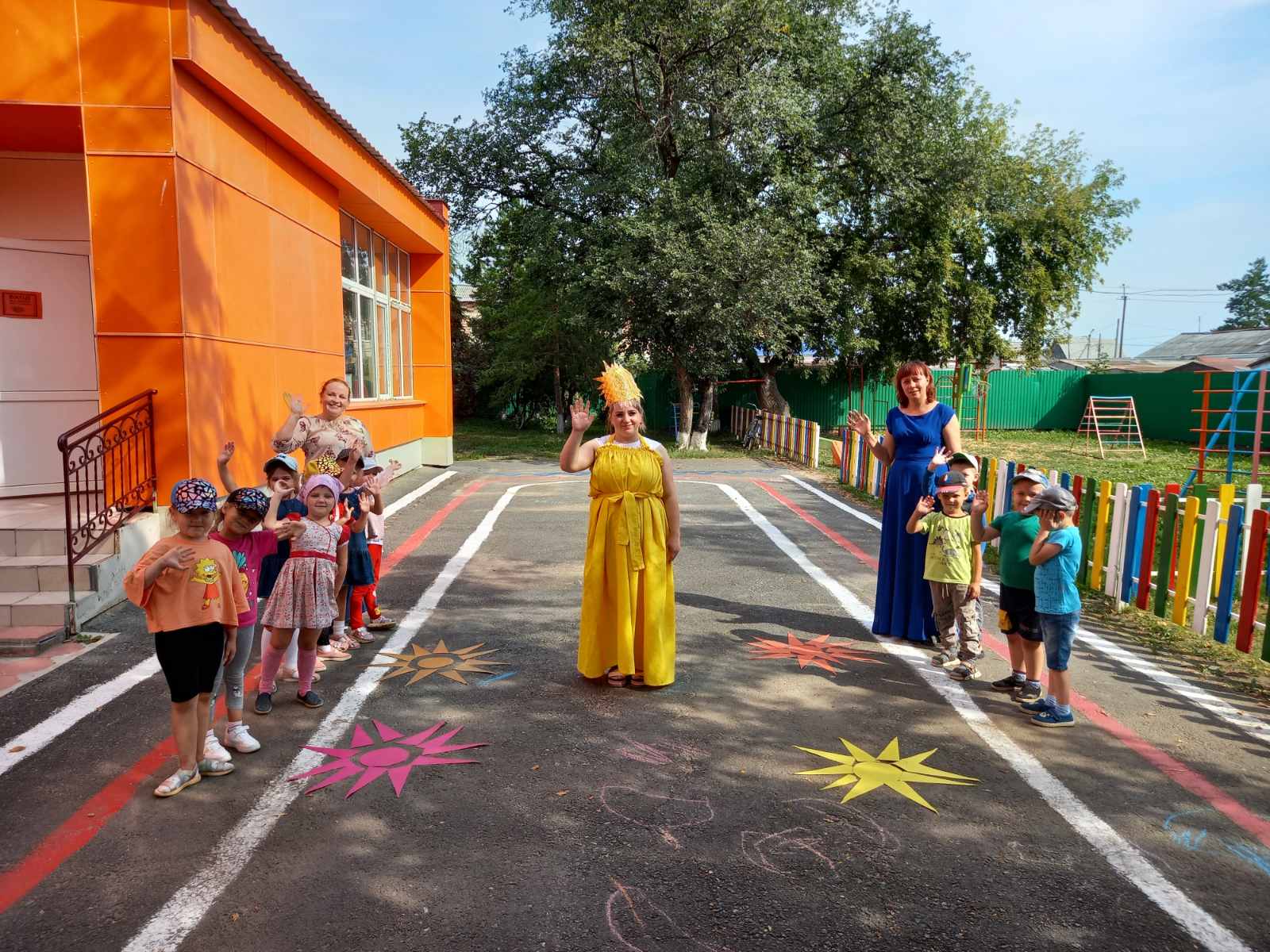 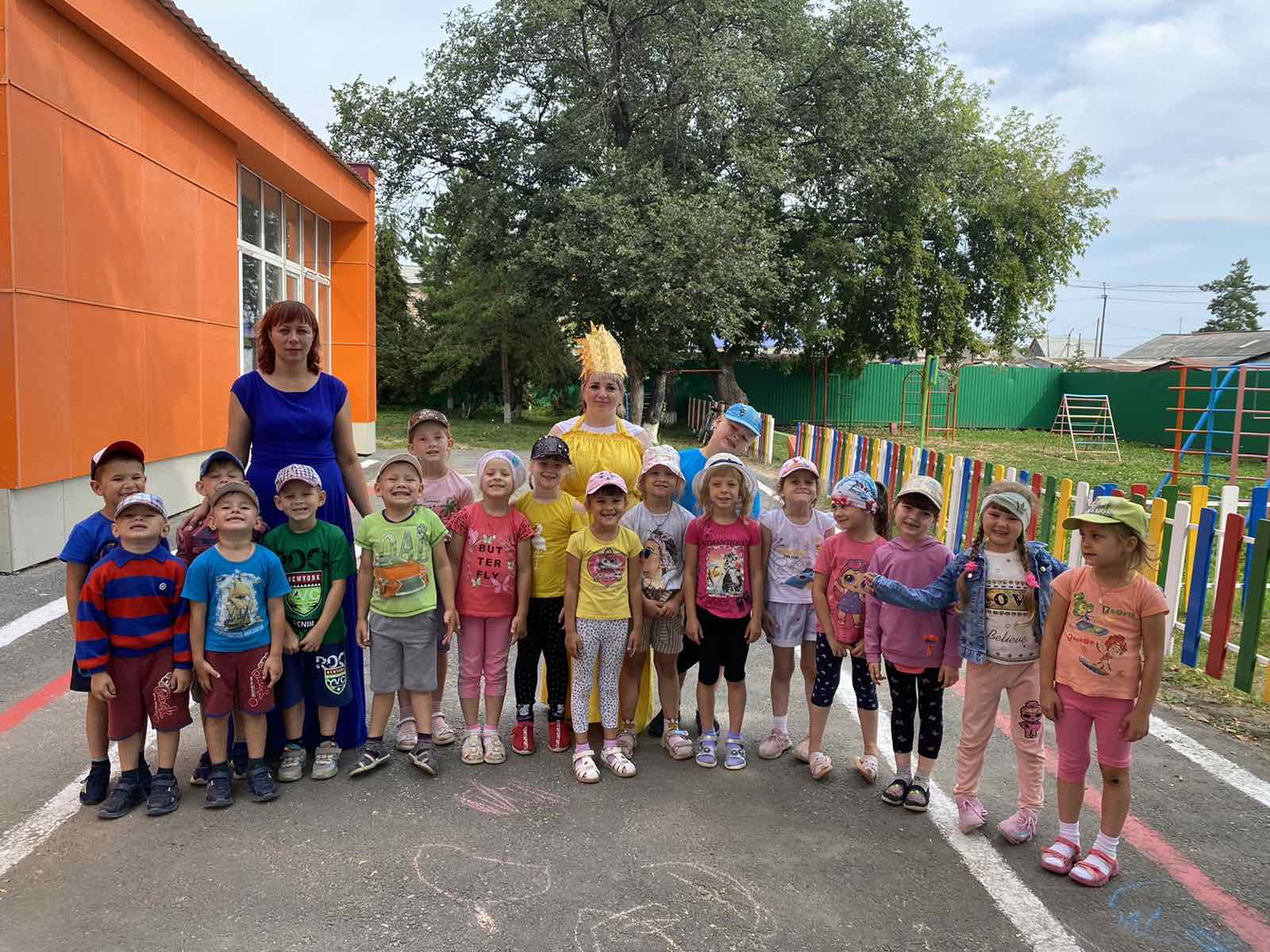 Лето - самая лучшая пора для детворы, когда они  могут вдоволь гулять, бегать и прыгать. Именно в этот период много времени дети проводят на свежем воздухе. Поэтому очень важно организовать жизнь дошкольников в детском саду так, чтобы каждый день приносил им что-то новое, удивительное, был наполнен интересным познавательным содержанием, эмоционально насыщенным, чтобы воспоминания о летнем времени в детском саду, еще долго вызывали у детей положительные эмоции. 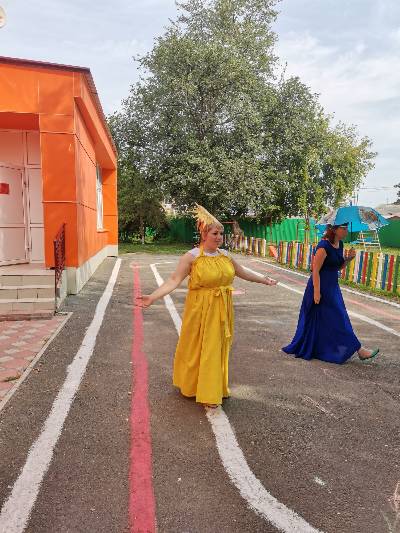 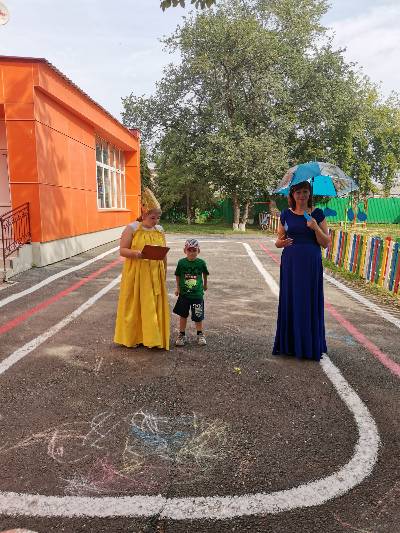 Мы постарались сделать все возможное, чтобы для ребят нашего детского сада лето прошло весело и разнообразно.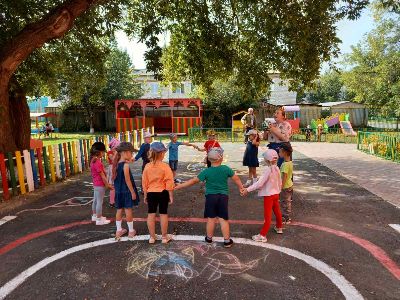 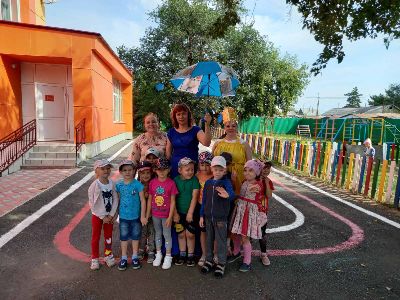 В МА ДОУ АР детском саду «Сибирячок» проходило прощанье с летом.В гости к ребятам пришли Тучка и Солнышко, которые решали кто же летом главнее.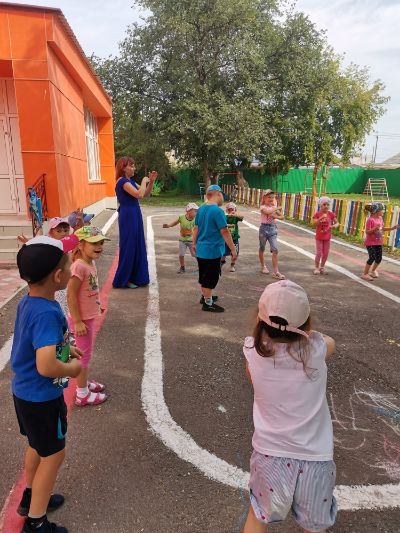 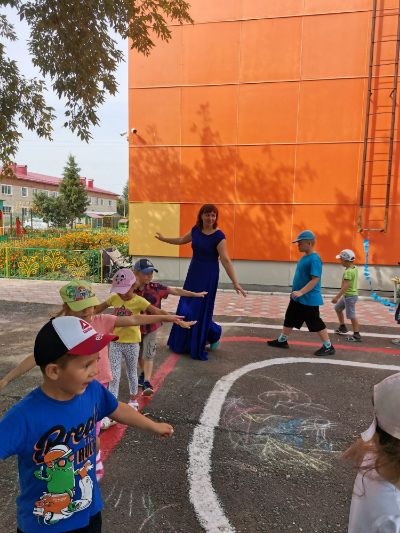    Ребята  старшей и подготовительной групп рассказывали стихи о Солнышке и Тучке,   а герои праздника приготовили для ребят интересные игры.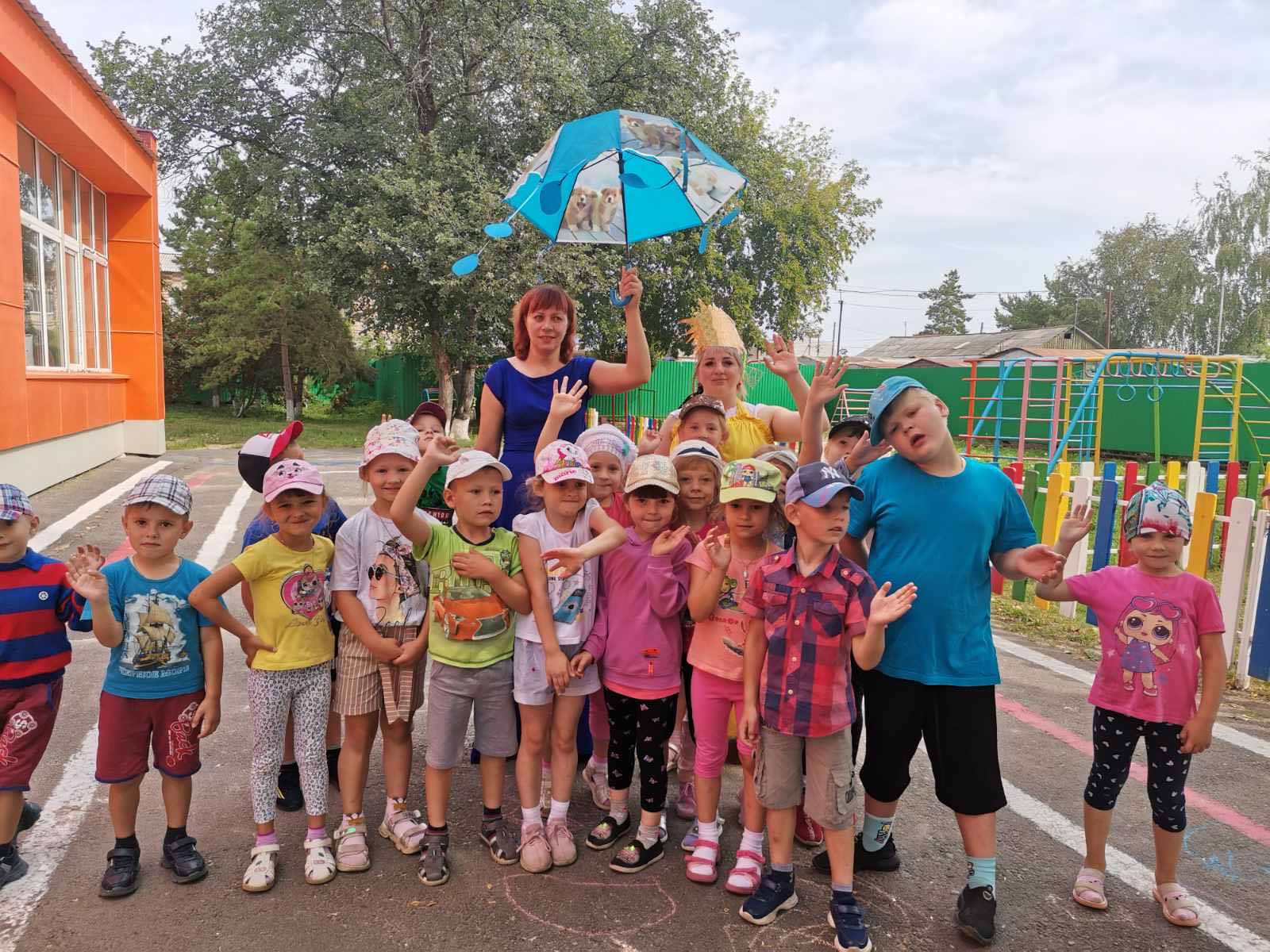 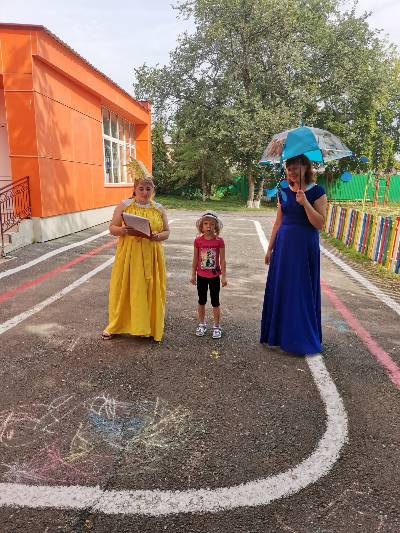 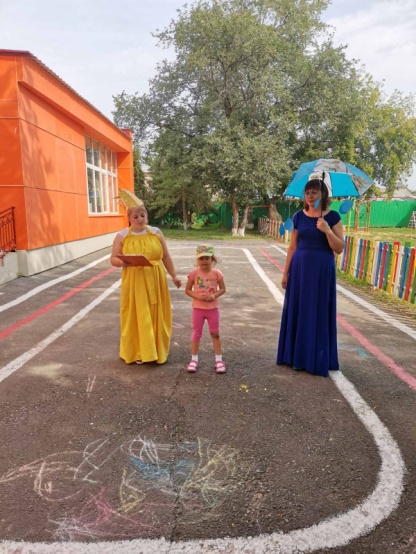 	Было ясно,  что Солнышко и Тучка  должны дружить,  чтоб была гармония в природе.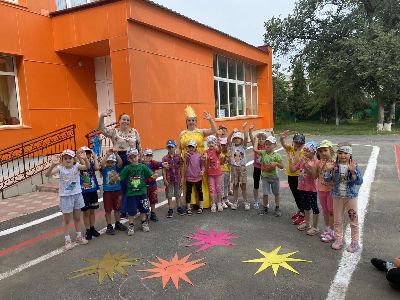 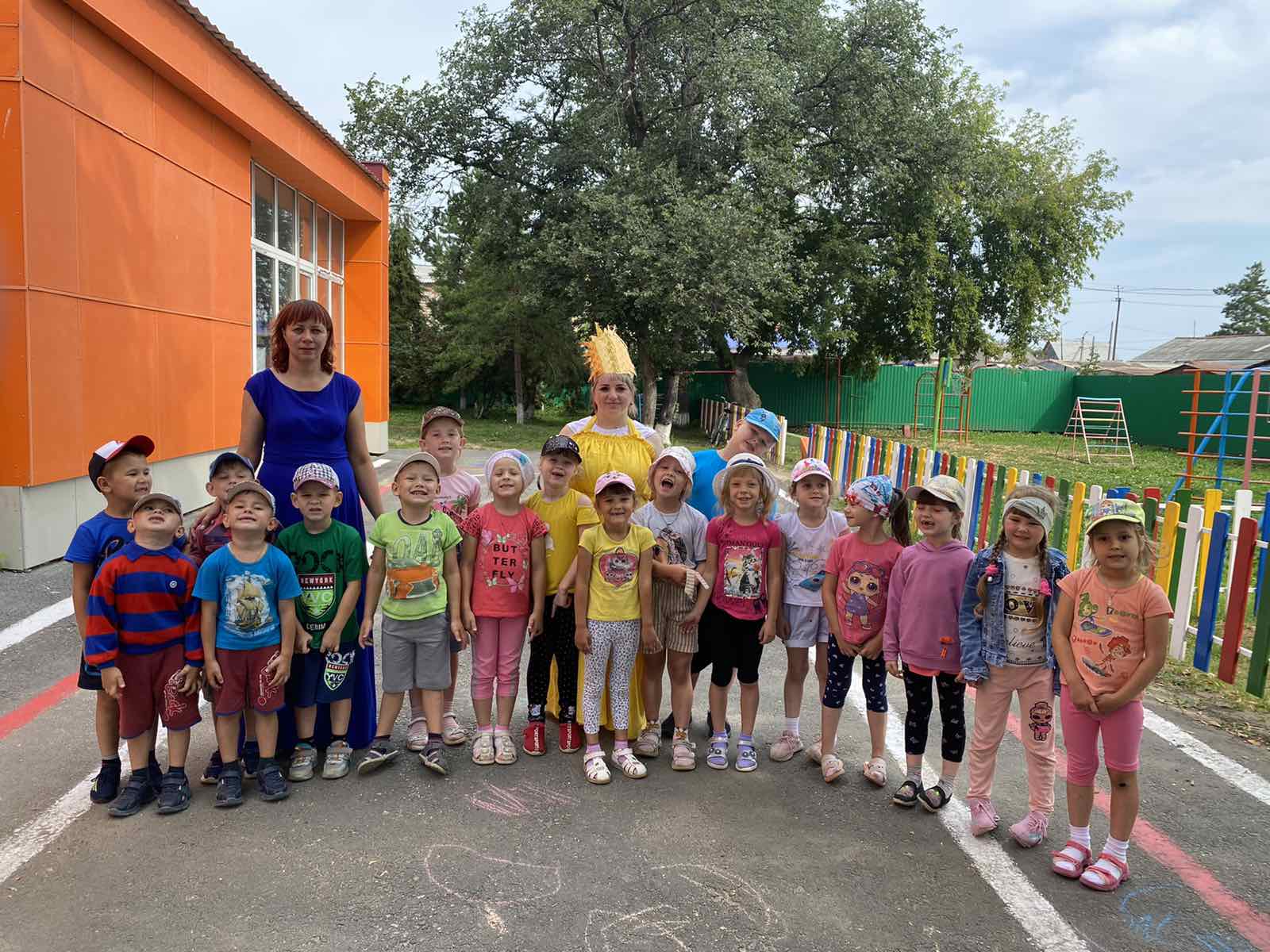   Праздники проходили   в старшей и подготовительной группах. Ребята активно принимали участие. Были  вовлечены  в сюжет мероприятия.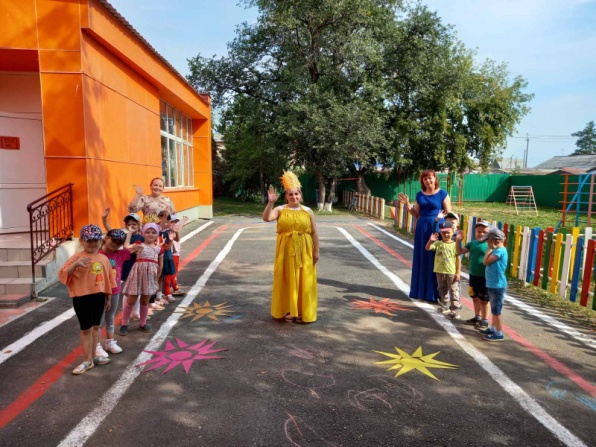 	Прощание - это всегда немножко грусть,  но впереди  прекрасное  время -  осень,  которая будет радовать  великолепными  яркими красками.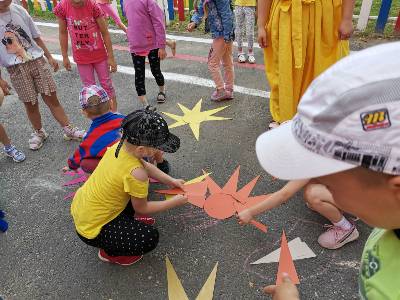 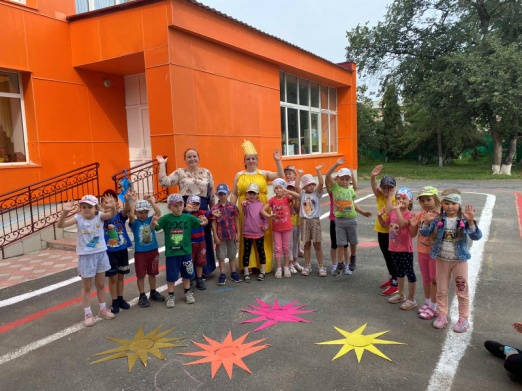 Какое удовольствие получали дети от проведённого мероприятия! Сколько было положительных эмоций на их милых личиках!  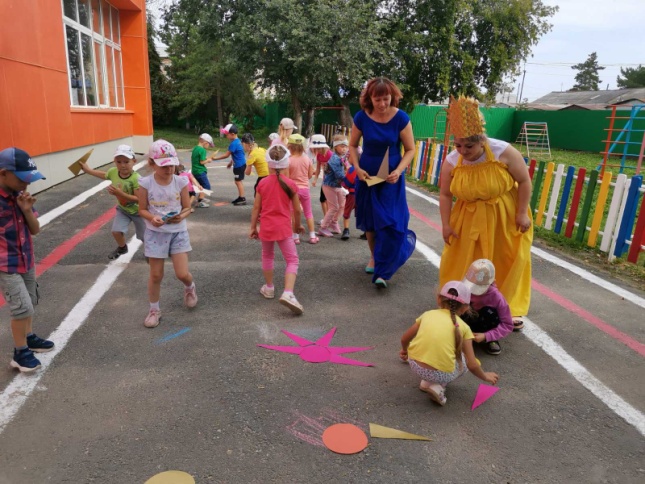 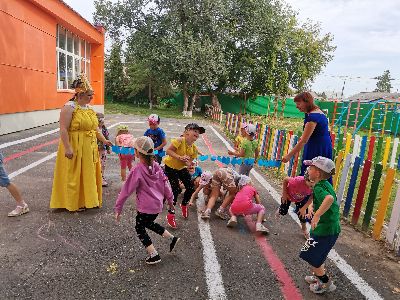  и  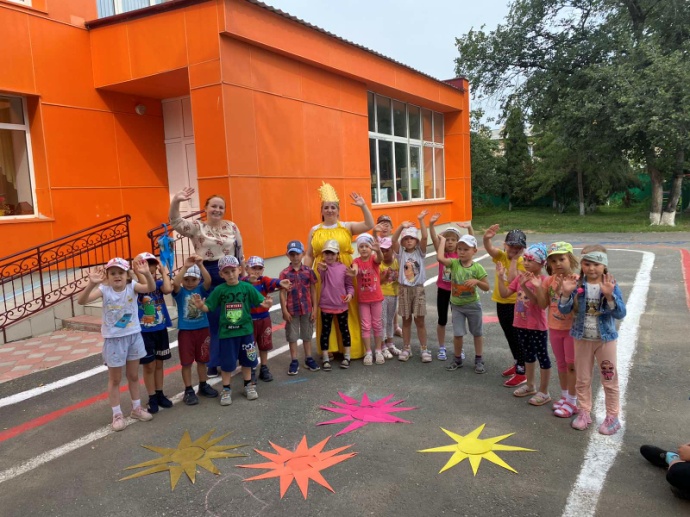 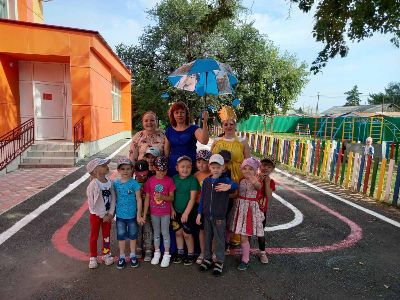 До новых  встреч следующим летом!!!Автор: Фенёк Дарья Владимировна  музыкальный руководитель